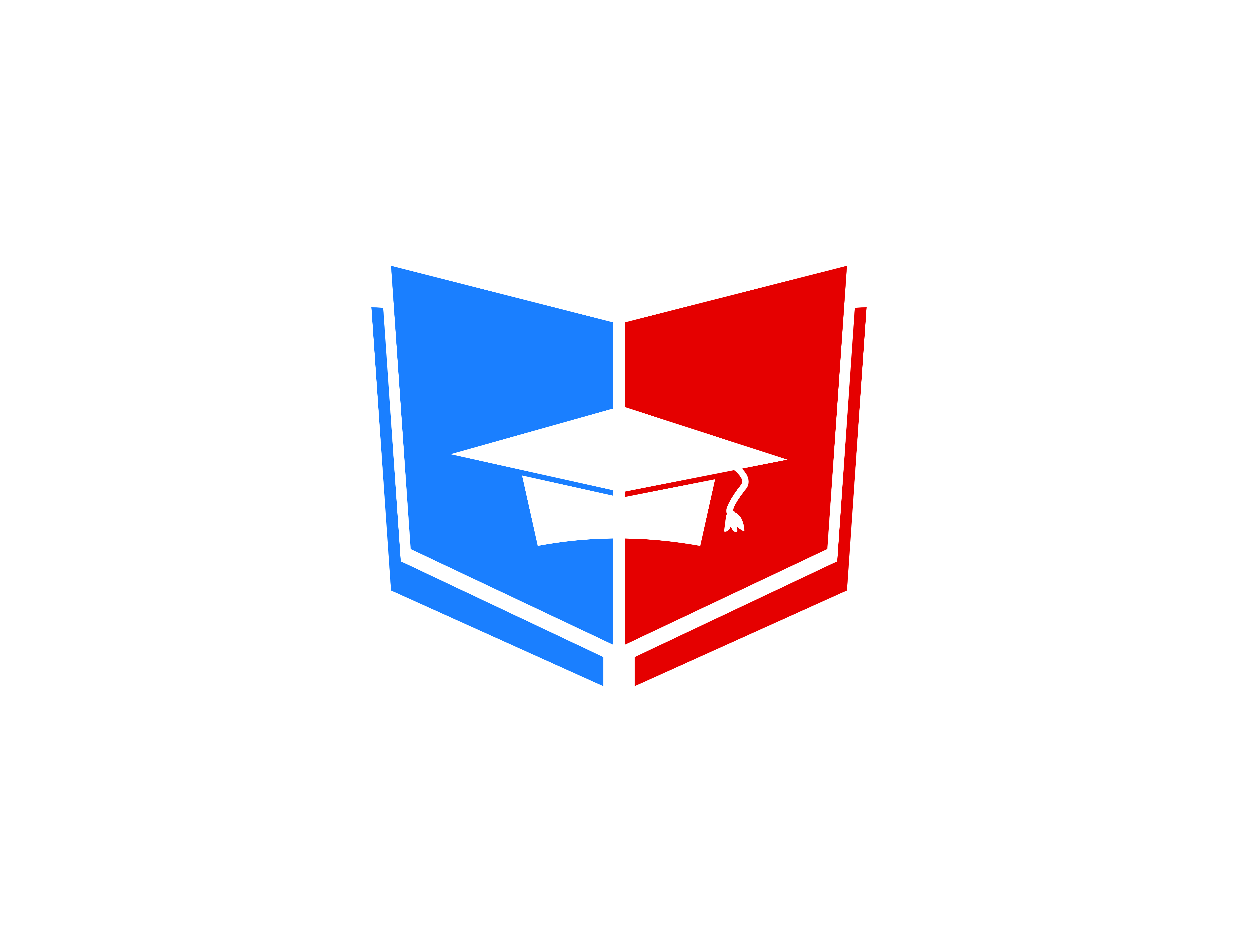 Всероссийский информационно – образовательный портал «Магистр»Веб – адрес сайта: https://magistr-r.ru/СМИ Серия ЭЛ № ФС 77 – 75609 от 19.04.2019г.(РОСКОМНАДЗОР, г. Москва)ОП СФО Сетевое издание «Магистр»ИНН 4205277233 ОГРН 1134205025349Председатель оргкомитета: Ирина Фёдоровна К.ТЛФ. 8-923-606-29-50Е -mail: metodmagistr@mail.ruИОР «Магистр»: Елена Владимировна В.Е -mail: magistr-centr@mail.ruГлавный редактор: Александр Сергеевич В.Е-mail: magistr-centr@magistr-r.ruПриказ №020 от 05.04.2024г.О назначении участников конкурса «Мой любимый праздник»№УчреждениеФИОРезультат1МБДОУ д/с №196 «Подснежник», г. НовосибирскПыхтарева Ирина Александровна, Группа раннего возраста «Крохи» (2-3 года)I степень (победитель)2МАУ НГО «Центр творчества», Свердловская область, г.НевьянскБелоусова Елена Александровна, Дети 8 летI степень (победитель)